Hogeschool GentBen je met de wagen : neem de afrit Expo op de E40 in Gent, en rij rechtdoor over de expo-terreinen en over de ringvaart. Net over de ringvaart op het rond punt neem je de afslag Schoonmeersen, waarna je op de parking terecht komt.Ben je met het openbaar vervoer/te voet : van de achterkant van het Sint-Pietersstation loop je de Voskenslaan op. Aan nr. 270 loop je rechtsaf het terrein van HO-Gent op.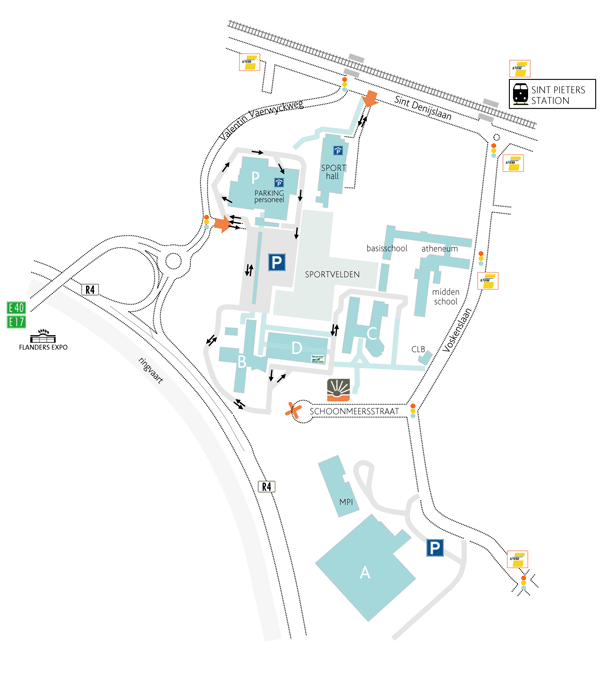 